ACTA Nº 12-2023-CEPGActa de Sesión Ordinaria del Consejo de Escuela de Posgrado de la Universidad Nacional del Callao (Viernes 16 de junio del 2023)En el Callao, siendo las 09:00 am horas del día Viernes 16 de junio de 2023, se reunieron vía remota en la Sala “UNAC – Escuela de Posgrado” de la Plataforma Virtual de Videoconferencias GOOGLE MEET, al amparo del DU N° 026-2020 y Res. N° 068-2020-CU del 25 de marzo de 2020, en el marco de la emergencia sanitaria por el COVID-19, los siguientes miembros del Consejo de Escuela de Posgrado de la UNAC: Actuando como secretario el Dr. Huamani Palomino Wilmer, con el objeto de realizar la Sesión Ordinaria convocada para el día de hoy según citación y agenda. Luego de comprobar el Quórum Reglamentario, el Dr. Enrique Gustavo García Talledo director de la Escuela de Posgrado UNAC, dio inicio a la Sesión.LECTURA DE ACTAEl secretario Docente dio lectura al Acta N°11 de la Sesión Ordinaria de Consejo de Escuela de Posgrado de la UNAC, de fecha 22 de mayo de 2023. No habiendo ninguna observación, se aprueba por unanimidad el acta antes mencionad.ACUERDO Nº 01: APROBAR EL ACTA Nº 11 DE LA SESION ORDINARIA DE CONSEJO DE ESCUELA DE POSGRADO DE LA UNAC, DE FECHA 22 DE MAYO DE 2023, EN FORMA INTEGRAL, LA CUAL CONSTA DE 21 ACUERDOS, QUE TODOS LOS MIEMBROS DEL CONSEJO DE ESCUELA TIENEN A LA VISTA.INFORME: INFORME DE CONTROL DE PAGOS DE LAS UNIDADES DE POSGRADO.RATIFICA LA CONFORMACIÓN DE COMITÉ INTERNO DE CALIDAD DE LA UPG-FIMEAGENDA:APROBACION DE EXPEDITO PARA SUSTENTACION DE TESISAPROBACION DE ACTA ADICIONALVisto el Oficio N° 330-VIRTUAL-2023-UPG-FIEE de fecha 30 de mayo del 2023, presentado por el Director de la Unidad de Posgrado de la FACULTAD DE INGENIERIA ELECTRICA Y ELECTRONICA  mediante el cual solicita el acta  Adicional por examen de subsanación, del estudiante: GOMEZ CORTEZ MARCO AURELIO con código 1732010157, de la MAESTRÍA EN CIENCIAS DE LA ELECTRONICA CON MENCION EN CONTROL Y AUTOMATIZACION   de la asignatura:  EB-310- CONTROL INTELIGENTE, III ciclo  cursada en el Semestre Académico 2018-A.Luego de lo cual los miembros de Consejo de Escuela de Posgrado acuerdan, por consenso.ACUERDO 12: AUTORIZAR a la Oficina de Registros y Archivos Académicos (ORAA), la emisión del ACTA ADICIONAL POR EXAMEN DE SUBSANACION, del estudiante: GOMEZ CORTEZ MARCO AURELIO con código 1732010157, de la MAESTRÍA EN CIENCIAS DE LA ELECTRONICA CON MENCION EN CONTROL Y AUTOMATIZACION   de la asignatura:  EB-310- CONTROL INTELIGENTE, III ciclo  cursada en el Semestre Académico 2018-A, según el siguiente detalle:APROBACION DEL I CICLO TALLER DE TESIS GRADO DE MAESTRO DE LA UPG-FCCVisto el Oficio N° 198-2023-UPG/FCC de fecha 30 de Mayo del 2023, presentado por la Directora de la Unidad de Posgrado de la Facultad de Ciencias Contables, quien remite las resoluciones Nº 013,014,015-018-2023- UPG-FCC, en la cual se designa al Coordinador del Ciclo Taller de Tesis para la obtención del Grado Académico de Maestro, aprobando cronograma, personal docente, personal administrativo de apoyo y el presupuesto del I Ciclo Taller de Tesis para la obtención del Grado Académico de Maestro de la Facultad de Ciencias Contables.Luego de lo cual los miembros de Consejo de Escuela de Posgrado acuerdan, por consenso.	ACUERDO 13: AUTORIZAR, CON EFICACIA ANTICIPADA el funcionamiento del I Ciclo Taller de Tesis para la obtención del Grado Académico de Maestro de la Facultad de Ciencias Contables, a desarrollarse desde el 02 de junio del 2023 hasta el 19 de agosto  del 2023 y según el siguiente detalle:	COORDINADOR:	MG. EFRAÍN PABLO DE LA CRUZ GAONA	CRONOGRAMA:	PERSONAL DE APOYO ADMINISTRATIVO:Secretaria Administrativo	: 	LESLIE ROSMERIE MELGAREJO NUÑEZApoyo Académico		: 	ANDREA DIANA ANTAURCO REYES	DOCENTE:	Módulo 1. Desarrollo de Tesis I	: 	DRA. ROSA VICTORIA MESÍAS RATTO 	Módulo 2. Desarrollo de Tesis II	: 	MG. JUAN FRANCISCO BAZAN BACA	Módulo 3. Desarrollo de Tesis III	:	MG.LILIANA RUTH HUAMÁN RONDÓN	PRESUPUESTO:	Ingresos	S/  182,728.00 (ciento ochenta y dos mil setecientos  veintiocho con 000/100 Soles) 	Egresos	S/   87,560.50 (ochenta y siente mil  ciento quinientos sesenta con 50/100 Soles)     15%	S/   27,409.20  (veinte siete  mil cuatrocientos nueve con 20/100 Soles)	Superávit 	S/   67,758.30   (sesenta y siente mil setecientos cincuenta y ocho con 30/100 Soles)2°	RECONOCER, a los 26 (veintiseis participantes del I CICLO TALLER DE TESIS PARA LA OBTENCIÓN DEL  GRADO ACADÉMICO DE MAESTRO, de la Unidad de Posgrado de la Facultad de Ciencias Contables de la Universidad Nacional del Callao, según el siguiente detalle: REAJUSTE DE LA PROGRAMACION ACADEMICA DEL DIPLOMADO DE LA UPG-FIME.Visto, el Proveído Nº 253 -2023-EPG-UNAC, del Dr. Enrique Gustavo García Talledo, Director de la Escuela de Posgrado de la UNAC, de fecha 05 de junio de 2023, recibido por Secretaría Académica de la EPG el 05 de Junio de 2023 en el que adjunta el Oficio Nº 137 -2023-UPG-FIME del Dr. Ing. Felix Alfredo Guerrero Roldan, Director de la Unidad de Posgrado de la Facultad de Ingeniería Mecánica y de Energía recibido en Mesa de Partes de la EPG, el 30 de mayo de 2023 en la que remite  el reajuste de la Programación Académica de DIPLOMADO 2023-ALuego de lo cual los miembros de Consejo de Escuela de Posgrado acuerdan, por consenso.ACUERDO 14: APROBAR,   el reajuste la  Programación  Académica del DIPLOMADO EN INGENIERIA DEL GAS NATURAL correspondiente al Semestre Académico 2023-A, de  la  Unidad  de  Posgrado  de  Facultad de Ingeniería Mecánica y de Energía de la Universidad Nacional del Callao.APROBACION DE PLANES DE ESTUDIOS PENDIENTES.Visto, el Proveído Nº 170-2023-EPG – UNAC, del Dr. Enrique Gustavo García Talledo, Director de la Escuela de Posgrado de la UNAC, de fecha 31 de Marzo de 2023, recibido por Secretaría Académica de la EPG el 31G de Marzo de 2023, en el que adjunta el Oficio N° 112-2023-UPG-FCC-UNAC, de la Dra. Bertha Milagros Villalobos Meneses,  Directora de la Unidad de Posgrado de la FACULTAD DE CIENCIAS CONTABLES, recibido en Mesa de la Partes de la EPG, el 31 de marzo de 2023, en la que  remiten  el PLAN DE ESTUDIOS DE  LA MAESTRIA EN CIENCIAS FISCALIZADORAS CON MENCIÓN EN AUDITORIA GUBERNAMENTAL EN MODALIDAD A DISTANCIA, de  la Unidad de Posgrado de la  Facultad de Ciencias Contables, para su aprobación por el Consejo de Escuela de Posgrado.   Luego de lo cual los miembros de Consejo de Escuela de Posgrado acuerdan, por consenso.ACUERDO 15: APROBAR el PLAN DE ESTUDIOS DE LA MAESTRIA EN CIENCIAS FISCALIZADORAS CON MENCIÓN EN AUDITORIA GUBERNAMENTAL EN MODALIDAD A DISTANCIA, de la Unidad de Posgrado de la Facultad de Ciencias Contables, el cual forma parte integrante de la presente resolución. Visto, el Proveído Nº 170-2023-EPG – UNAC, del Dr. Enrique Gustavo García Talledo, Director de la Escuela de Posgrado de la UNAC, de fecha 31 de Marzo de 2023, recibido por Secretaría Académica de la EPG el 31G de Marzo de 2023, en el que adjunta el Oficio N° 112-2023-UPG-FCC-UNAC, de la Dra. Bertha Milagros Villalobos Meneses,  Directora de la Unidad de Posgrado de la FACULTAD DE CIENCIAS CONTABLES, recibido en Mesa de la Partes de la EPG, el 31 de marzo de 2023, en la que  remiten  el PLAN DE ESTUDIOS DE  LA MAESTRIA EN TRIBUTACION EN MODALIDAD A DISTANCIA, de  la Unidad de Posgrado de la  Facultad de Ciencias Contables, para su aprobación por el Consejo de Escuela de Posgrado.  Luego de lo cual los miembros de Consejo de Escuela de Posgrado acuerdan, por consenso.ACUERDO 16: APROBAR el PLAN DE ESTUDIOS DE LA MAESTRIA EN TRIBUTACION EN MODALIDAD A DISTANCIA, de la Unidad de Posgrado de la Facultad de Ciencias Contables, el cual forma parte integrante de la presente resolución.Visto, el Proveído Nº 170-2023-EPG – UNAC, del Dr. Enrique Gustavo García Talledo, Director de la Escuela de Posgrado de la UNAC, de fecha 31 de Marzo de 2023, recibido por Secretaría Académica de la EPG el 31G de Marzo de 2023, en el que adjunta el Oficio N° 112-2023-UPG-FCC-UNAC, de la Dra. Bertha Milagros Villalobos Meneses,  Directora de la Unidad de Posgrado de la FACULTAD DE CIENCIAS CONTABLES, recibido en Mesa de la Partes de la EPG, el 31 de marzo de 2023, en la que  remiten  el PLAN DE ESTUDIOS DE  LA MAESTRIA EN CIENCIAS FISCALIZADORAS CON MENCIÓN EN AUDITORIA INTEGRAL EMPRESARIAL EN MODALIDAD A DISTANCIA, de  la Unidad de Posgrado de la  Facultad de Ciencias Contables, para su aprobación por el Consejo de Escuela de Posgrado.  Luego de lo cual los miembros de Consejo de Escuela de Posgrado acuerdan, por consenso.ACUERDO 17: APROBAR el PLAN DE ESTUDIOS DE LA MAESTRIA EN CIENCIAS FISCALIZADORAS CON MENCIÓN EN AUDITORIA INTEGRAL EMPRESARIAL EN MODALIDAD A DISTANCIA, de la Unidad de Posgrado de la Facultad de Ciencias Contables, el cual forma parte integrante de la presente resolución. Visto, el Proveído Nº 170-2023-EPG – UNAC, del Dr. Enrique Gustavo García Talledo, Director de la Escuela de Posgrado de la UNAC, de fecha 31 de Marzo de 2023, recibido por Secretaría Académica de la EPG el 31G de Marzo de 2023, en el que adjunta el Oficio N° 112-2023-UPG-FCC-UNAC, de la Dra. Bertha Milagros Villalobos Meneses,  Directora de la Unidad de Posgrado de la FACULTAD DE CIENCIAS CONTABLES, recibido en Mesa de la Partes de la EPG, el 31 de marzo de 2023, en la que  remiten  el PLAN DE ESTUDIOS DEL DOCTORADO EN CIENCIAS CONTABLES EN MODALIDAD A DISTANCIA, de  la Unidad de Posgrado de la  Facultad de Ciencias Contables, para su aprobación por el Consejo de Escuela de Posgrado.  Luego de lo cual los miembros de Consejo de Escuela de Posgrado acuerdan, por consenso.ACUERDO 18: APROBAR el PLAN DE ESTUDIOS DEL DOCTORADO EN CIENCIAS CONTABLES EN MODALIDAD A DISTANCIA, de la Unidad de Posgrado de la Facultad de Ciencias Contables, el cual forma parte integrante de la presente resolución.Siendo las 11:30 horas del mismo día, el Dr. Enrique Gustavo García Talledo Director de la Escuela de Posgrado, luego de haber agotado los puntos de agenda materia de esta convocatoria da por concluida y levanta la sesión.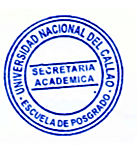 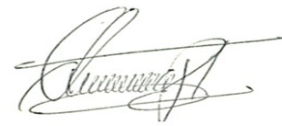 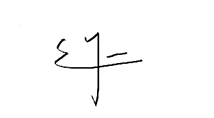 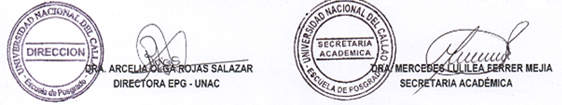 Dr. ENRIQUE GUSTAVO GARCÍA TALLEDO 	            DR. WILMER HUAMANI  PALOMINODIRECTOR   EPG- UNAC			    SECRETARIO ACADEMICO N°APELLIDOS Y NOMBRESUPGASISTENCIA1DR. ENRIQUE GUSTAVO GARCÍA TALLEDODIRECTOR ASISTIO2DRA. ZOILA ROSA DIAZ TAVERAFCSASISTIO3Dr. RIGOBERTO PELAGIO RAMIREZ OLAYAFCEFALTO4DR. ANCIETA DEXTRE CARLOS ALEJANDRO FIQASISTIO5DR. ABILIO BERNARDINO CUZCANO RIVASFIEEASISTIO6M(o) ELMER ALBERTO LEÓN ZÁRATEFCNMFALTO7Dra. BERTHA MILAGROS VILLALOBOS MENESESFCCASISTIO8DR. PESANTES ARRIOLA GENARO CHRISTIANFIPAASISTIO9MsC. MARÍA TERESA VALDERRAMA ROJASFIARNASISTIO10Dr. PAUL GREGORIO PAUCAR LLANOSFIISFALTO11DR. SANTIAGO RODOLFO AGUILAR LOYAGAFCAASISTIO12Dr. FÉLIX ALFREDO GUERRERO ROLDÁNFIMEASISTIO13VALLEJO CUIPAL ALEX GERARDOESTUD.ASISTIO14BURGA CARMONA PAUL RENATOESTUD.ASISTIO15BORJAS HERRERA JHON ANDERSONESTUD.FALTO16ESPIRITU MARTINEZ ANTONY PAULESTUD.FALTO17LUDEÑA OYOLA JERSON MISAIRESTUD.FALTO18PAUCAR COTRINA CARLOS ALBERTOESTUD.FALTON°APELLIDOSTRAMITEEN FACULTADMODALIDADACUERDO 02: LUDEÑA CORDERO LIZ ROXANAMAESTRO SALUD OCUPACIONAL Y AMBIENTALCIENCIAS DE LA SALUDCON CICLOACUERDO 03: PARCO MAITA MARGARITA LURDESMAESTRO SALUD OCUPACIONAL Y AMBIENTALCIENCIAS DE LA SALUDCON CICLOACUERDO 04: YUPANQUI PÉREZ JOSÉ LUISMAESTRO INGENIERIA DE SISTEMASINGENIERIA INDUSTRIAL Y DE SISTEMASSIN CICLOACUERDO 05: YAURI-CANDIOTTI-REGINA KARINMAESTRO GERENCIA EN SALUDCIENCIAS DE LA SALUDCON CICLOACUERDO 06: RIOS ALARCON MARIBELMAESTRO GERENCIA EN SALUDCIENCIAS DE LA SALUDCON CICLOACUERDO 07: BOCANEGRA TAYPE, JOSE LUISMAESTRO GERENCIA EN SALUDCIENCIAS DE LA SALUDCON CICLOACUERDO 08: ORTIZ SANTOS BEATRIZ HAYDEEMAESTROGERENCIA EN SALUDCIENCIAS DE LA SALUDCON CICLON°APELLIDOSTRAMITEENFACULTADMODALIDADACUERDO 09: FERREYRA VALCARCEL, LUIS EDUARDOEXPEDITO ADM.ESTRATEGICA DE EMP.CIENCIAS ADMINISTRATIVASSIN CICLOACUERDO 10: CASTILLO TORRES FARIDA MILAGROSEXPEDITO SALUD OCUPACIONAL Y AMBIENTALCIENCIAS DE LA SALUDSIN CICLOACUERDO 11: CHUMPITAZ ORTEGA FIORELLA MILAGROSEXPEDITO SALUD OCUPACIONAL Y AMBIENTALCIENCIAS DE LA SALUDSIN CICLOCÓDIGOAPELLIDOS Y NOMBRESDOCENTEASIGNATURANOTASEMESTRE ACADÉMICO1732010157GÓMEZ-CORTEZ-MARCO AURELIO DR. ING. JACOB ASTOCONDOR VILLAREB-310- CONTROL INTELIGENTE142018-ASemanasMódulo 1,2,3 (02-06-2023  al 19-08-2023)Módulo 1,2,3 (02-06-2023  al 19-08-2023)Módulo 1,2,3 (02-06-2023  al 19-08-2023)Semana 110 horas10 horas10 horasSemana 210 horas10 horas10 horasSemana 310 horas10 horas10 horasSemana 410 horas10 horas10 horasTOTAL HORAS40 horas40 horas40 horasNAPELLIDOS Y NOMBRES1 FLORES VILLAR, HEIDI SOLEDAD2 APAZA ESPINOZA, ROCIO YULI3 MELENDEZ GUERRERO, RICARDO AURELIO4 CHUMPITAZ BEJARANO, MARCOS AURELIO5 RUA ZARATE, WALTER ALBERTO6 TURPO ESQUIA, EPIFANIO7 AMENERO SANTOS, MANUEL FELIX8 VASQUEZ GUIZAR, MARTIN ENRIQUE9 ROJAS OTAZU, JESUS10 BENIGNO OBREGON MARTHA EMILIA11 SALDIVAR AÑAZCO, RAMON ARTURO12 SOLORZANO QUISPE FRANCISCO ANDRÉS13 SILVESTRE MARTINEZ ROGER ORLANDO14 GUTIERREZ GIRON JORGE LUIS15 CRUZ SALAS SARITA SHIRLEY16 PAJUELO MEJIA PATRICIA GIULLIANA17 DIAZ FLORES MICHEL18 SOLIS CASTRO VANESSA MARILU19 PARDAVE BRANCACHO LINCOHOL ERNESTO20 RIOJA HUAMANI, YOLANDA LILIA21 ESPINOZA GUILLEN, RUTH22PEREZ SALDAÑA VICTOR MARTIN23BUSTAMANTE JOHNSON JAIME HANS24SANCHEZ BARBA JAIME DAVID25TANANTA MELENDEZ PAXTY WEDDY26MORI HIDALGO DE MARTINEZ LA ROSA NELLY